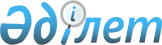 О внесении изменения в постановление Правительства Республики Казахстан от 29 августа 2016 года № 483 "Об установлении цены сделки, осуществляемой по взаимообмену газом"Постановление Правительства Республики Казахстан от 29 декабря 2016 года № 900      Примечание РЦПИ!

      Настоящее постановление вводится в действие с 1 января 2016 года.      Правительство Республики Казахстан ПОСТАНОВЛЯЕТ:



      1. Внести в постановление Правительства Республики Казахстан от 29 августа 2016 года № 483 «Об установлении цены сделки, осуществляемой по взаимообмену газом» следующее изменение:



      пункт 1 изложить в следующей редакции:

      «1. Установить цену газа по сделке, заключаемой между товариществом с ограниченной ответственностью «КазРосГаз» и уполномоченной публичным акционерным обществом «Газпром» организацией - «GAZPROM Schweiz AG» при реализации переработанного газа Карачаганакского месторождения на экспорт в 2016 году для обеспечения газом внутреннего рынка Республики Казахстан путем встречных поставок в 2016 году на условиях DAP граница Республика Казахстан/Российская Федерация, газоизмерительная станция «Александров Гай» в объеме до 6150000000 метров кубических по следующим ценам:

      1) за газ узбекского происхождения, поставляемый на границу  Республика Узбекистан/Республика Казахстан, по цене 85 долларов США за 1000 метров кубических в период с 1 января по 30 апреля 2016 года;

      2) за газ узбекского происхождения, поставляемый на границу  Республика Узбекистан/Республика Казахстан, по цене 3660 российских рублей за 1000 метров кубических в период с 1 мая по 31 декабря 2016 года;

      3) за газ российского происхождения, поставляемый на границу  Российская Федерация/Республика Казахстан, по цене 3660 российских рублей за 1000 метров кубических.».



      2. Контроль за исполнением настоящего постановления возложить на Министерство энергетики Республики Казахстан.



      3. Настоящее постановление вводится в действие с 1 января 2016 года.      Премьер-Министр

      Республики Казахстан                       Б. Сагинтаев
					© 2012. РГП на ПХВ «Институт законодательства и правовой информации Республики Казахстан» Министерства юстиции Республики Казахстан
				